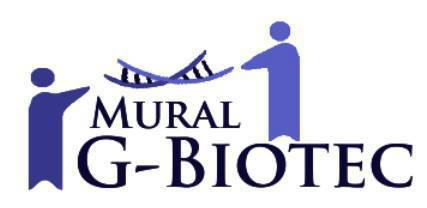 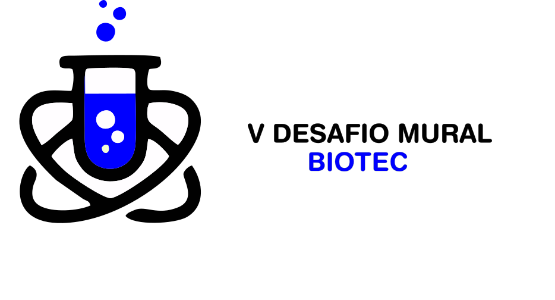 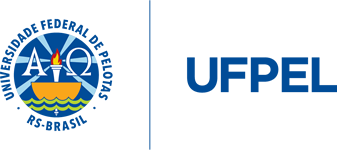 ANEXO 2Modalidade: TÍTULO, CENTRALIZADO, ARIAL 14SOBRENOME, NOME1*; SOBRENOME, NOME2; SOBRENOME, NOME31 Instituição de origem - Local.2 Instituição de origem - Local. 3 Instituição de origem - Local. E-mail dos participantes (separados por ponto e vírgula):Objetivo:Breve resumo da proposta: Até 1000 caracteres com espaços.Público alvo: